Zadanie 1. (0–3 pkt)Fragmenty Konstytucji Rzeczypospolitej Polskiej z 2 kwietnia 1997 r.Fragment 1. Art. 122.1. Po zakończeniu postępowania określonego w art. 121 Marszałek Sejmu przedstawia uchwaloną ustawę do podpisu Prezydentowi Rzeczypospolitej.2. Prezydent Rzeczypospolitej podpisuje ustawę w ciągu 21 dni od dnia przedstawienia i zarządza jej ogłoszenie w Dzienniku Ustaw Rzeczypospolitej Polskiej.Fragment 2. Art. 133.1. Prezydent Rzeczypospolitej jako reprezentant państwa w stosunkach zewnętrznych: 1) ratyfikuje i wypowiada umowy międzynarodowe, o czym zawiadamia Sejm i Senat.Fragment 3. Art. 141.1. W sprawach szczególnej wagi Prezydent Rzeczypospolitej może zwołać Radę Gabinetową. Radę Gabinetową tworzy Rada Ministrów obradująca pod przewodnictwem Prezydenta Rzeczypospolitej.Fragment 4. Art. 179.Sędziowie są powoływani przez Prezydenta Rzeczypospolitej, na wniosek Krajowej Rady Sądownictwa, na czas nieoznaczony.1.1. Wypisz numer fragmentu polskiej konstytucji, realizacja którego wymaga złożenia podpisu przez Prezesa Rady Ministrów.Jest to fragment nr ___________________1.2. Podaj nazwę czynności prawnej, która wymagana jest w przypadku przedstawionym w zadaniu 1.1._____________________________________________________________________________________________________________________________1.3. Wyjaśnij, dlaczego w przypadkach przedstawionych w pozostałych trzech fragmentach konstytucji nie jest wymagany podpis Prezesa Rady Ministrów.__________________________________________________________________________________________________________________________________________________________________________________________________________________________________________________________Zadanie 2. (0–1 pkt)Tabela. Zmiany w elektoratach PO i PiS z uwzględnieniem miejsca zamieszkaniaElektoraty PO i PiS w dwunastu ostatnich latach, Komunikat z badań CBOS Nr 130/2017Na podstawie danych z tabeli oceń, czy poniższe informacje są prawdziwe. Zaznacz P, jeśli informacja jest prawdziwa, albo F – jeśli jest fałszywa.Zadanie 3. (0–2 pkt)O różnych formach aktywności obywatelskiejOpis A. Helweci odrzucili [...] pomysł dochodu gwarantowanego. Państwo nie będzie wypłacać „za nic” 2500 franków miesięcznie na głowę. 76,9 proc. Szwajcarów zagłosowało na „nie”, a 23,1 proc. za. [...] Inicjator przekonywał, że ta porażka to także zwycięstwo, bo temat został wprowadzony do debaty publicznej.Opis B. Na ostatnim posiedzeniu Sejm rozpatrzy propozycję nowelizacji ustawy oświatowej. – To weto ludowe do reformy obniżającej wiek szkolny. Rodzice nie zgadzają się, by ich dzieci obowiązkowo trafiły do szkół, które są na to nieprzygotowane pod wieloma względami – mówi Tomasz Elbanowski, prezes Stowarzyszenia Rzecznik Praw Rodziców. – Podstawowym założeniem jest powrót do zasad sprzed reformy, czyli: obowiązek szkolny dla siedmiolatków i zniesienie obowiązku edukacji pięciolatków wobec powszechnego braku dostępu do przedszkoli.Źródło: http://wyborcza.pl/1,155290,20190586,[...]w-szwajcarii-odrzucono-pomysl-dochodu-gwarantowanego.html?disableRedirects=true; www.rp.pl/artykul/714184-[...]Sejm-zostawil-na-koniec-kadencji.htmlPodaj nazwy form demokracji bezpośredniej przedstawionych w tekstach.Opis A. – _________________________________________________________________Opis B. – _________________________________________________________________Zadanie 4. (0–1 pkt)Uzupełnij tekst – wpisz właściwe: numer generacji praw człowieka (A) i nazwę międzynarodowej organizacji pozarządowej (B).W opisanej sytuacji władze Chin złamały prawa człowieka należące do praw (A) _________________________________________________________________ generacji.Organizacja, której logo i fragment raportu zamieszczono powyżej, to (B) _________________________________________________________________ .Zadanie 5. (0–1 pkt)Fragment aktu prawnegoDZIAŁ IPrzepisy wstępneRozdział 1Przepisy ogólneArt. 1. Kodeks wyborczy określa zasady i tryb zgłaszania kandydatów, przeprowadzania oraz warunki ważności wyborów: 1) do Sejmu Rzeczypospolitej Polskiej i do Senatu Rzeczypospolitej Polskiej; 2) Prezydenta Rzeczypospolitej Polskiej; 3) do Parlamentu Europejskiego w Rzeczypospolitej Polskiej; 4) do organów stanowiących jednostek samorządu terytorialnego; 5) wójtów, burmistrzów i prezydentów miast.Źródło: http://prawo.sejm.gov.pl/isap.nsf/download.xsp/WDU20110210112/U/D20110112Lj.pdfPodaj nazwę źródła prawa, którym zgodnie z Konstytucją Rzeczypospolitej Polskiej jest przytoczony akt prawny._________________________________________________________________________________________________________________________Zadanie 6. (0–1 pkt)O jednym z przykładów złamania prawaMarcin Z. i Janusz L. [...], będąc pod wpływem alkoholu, zakłócali spokój mieszkańcom pewnego osiedla, używając przy tym słów powszechnie uznawanym za wulgarne. Obaj zostali zatrzymani, następnie postawieni przed sąd.Źródło: https://www.arslege.pl/kazusy/kodeks-[...]/11/Zaznacz poprawne dokończenie zdania.Czyn, którego dopuścili się obaj sprawcy, nie jest zagrożonyA. pozbawieniem wolności.B. ograniczeniem wolności.C. grzywną.D. naganą.Miejsce zamieszkaniaElektoraty PO i PiS z uwzględnieniem miejsca zamieszkaniaElektoraty PO i PiS z uwzględnieniem miejsca zamieszkaniaElektoraty PO i PiS z uwzględnieniem miejsca zamieszkaniaElektoraty PO i PiS z uwzględnieniem miejsca zamieszkaniaElektoraty PO i PiS z uwzględnieniem miejsca zamieszkaniaElektoraty PO i PiS z uwzględnieniem miejsca zamieszkaniaElektoraty PO i PiS z uwzględnieniem miejsca zamieszkaniaElektoraty PO i PiS z uwzględnieniem miejsca zamieszkaniaElektoraty PO i PiS z uwzględnieniem miejsca zamieszkaniaElektoraty PO i PiS z uwzględnieniem miejsca zamieszkaniaElektoraty PO i PiS z uwzględnieniem miejsca zamieszkaniaElektoraty PO i PiS z uwzględnieniem miejsca zamieszkaniaMiejsce zamieszkania200520052005200720072007201120112011201520152015Miejsce zamieszkaniaPOPiSOgół głosu-jącychPOPiSOgół głosu-jącychPOPiSOgół głosu-jącychPOPiSOgół głosu-jącychMiejsce zamieszkaniaW procentachW procentachW procentachW procentachW procentachW procentachW procentachW procentachW procentachW procentachW procentachW procentachWieś223437233633254337285038Miasto do 19 99912121213131413121319121520 000−99 999191719222021201919181618100 000 – 499 999262220201817211416211217500 000 i więcej ludności2115132313162112151510131.W 2005 i 2015 r. udział mieszkańców najmniejszych miast w elektoratach obu partii był na takim samym poziomie”.PF2.Prezentowane wyniki nie negują tezy, że obecnie rządząca partia przekształciła się w ugrupowanie zdecydowanie preferowane przez mieszkańców wsi.   PF3.W okresie badań odsetek elektoratu PO zamieszkujący w  miastach powyżej 100 000 mieszkańców zmniejszył się o 11%. PFO jednym z przykładów łamania praw człowiekaChiny podjęły dalsze działania na rzecz wzmocnienia i tak już surowej cenzury w internecie. Tysiące stron internetowych i portali społecznościowych w dalszym ciągu są zablokowane, w tym m.in. Facebook, Instagram i Twitter. Dostawcy internetu i usług z nim związanych są zobowiązani do utrzymywania szeroko zakrojonej cenzury na ich portalach.Źródło: Raport roczny [...] 2016/2017. Sytuacja praw człowieka na świecie. [w:] https://[...].org.pl/wp-content/uploads/2017/02/air201617-wyb%C3%B3r-tekst%C3%B3w-po-polsku.pdf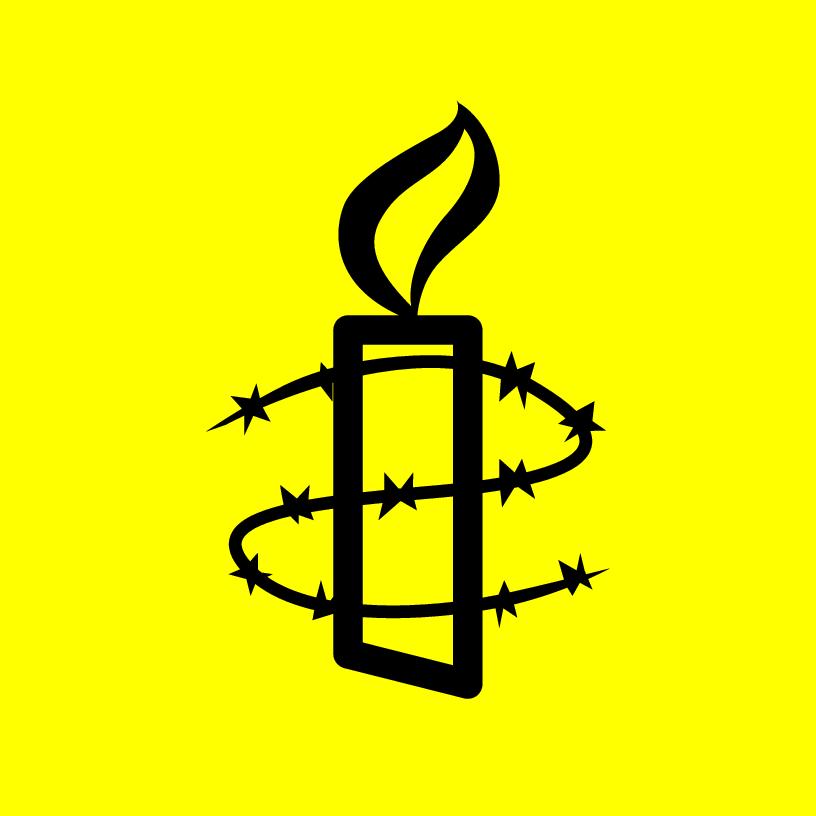 